.Intro: 36 countsSec1: SIDE ROCK - RECOVER - CROSS - POINT, ROCK BEHIND - RECOVER - 1/4 L FWD - TOUCHSec2: (R&L) ROLLING VINESec3:  FWD - FWD - FWD - TOUCH, BACK - BACK - 1/4 L SIDE - TOUCHSec4: ROCK BACK - RECOVER - SIDE - TOUCH, SWAY - TOUCHTag :  After wall 5 (6:00) Add 4 counts TagSWAY (ROLLING BODY)Have Fun & Happy Dancing !!!Contact Nina Chen : nina.teach.dance@gmail.comHoney Bachata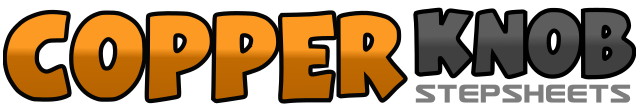 .......Count:32Wall:2Level:Improver.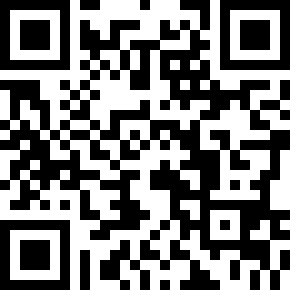 Choreographer:Nina Chen (TW) - May 2018Nina Chen (TW) - May 2018Nina Chen (TW) - May 2018Nina Chen (TW) - May 2018Nina Chen (TW) - May 2018.Music:Como Miel (Bachate Donna) - Achevere : (Album: L'Italia che balla Vol.5)Como Miel (Bachate Donna) - Achevere : (Album: L'Italia che balla Vol.5)Como Miel (Bachate Donna) - Achevere : (Album: L'Italia che balla Vol.5)Como Miel (Bachate Donna) - Achevere : (Album: L'Italia che balla Vol.5)Como Miel (Bachate Donna) - Achevere : (Album: L'Italia che balla Vol.5)........1-4Rock RF to R - Recover on LF - Cross RF over LF - Point L toe to L5-8Rock LF behind RF - Recover on RF - 1/4 turn L (9:00) step LF fwd - Touch RF slightly opened to side bump hip1-41/4 turn R (12:00) step RF fwd - 1/2 turn R (6:00) step LF back - 1/4 turn R (9:00) step RF to R - Touch LF slightly opened to side bump hip5-81/4 turn L (6:00) step LF fwd - 1/2 turn L (12:00) step RF back - 1/4 turn L (9:00) step LF to L - Touch RF slightly opened to side bump hip1-4Step RF fwd - Step LF fwd - Step RF fwd - Touch LF slightly fwd bump hip5-8Step LF back - Step RF back - 1/4 turn L (6:00) step LF to L - Touch RF slightly opened to side bump hip1-4Rock RF back - Recover on LF - Step RF to R - Touch LF slightly opened to side bump hip5-8Step LF to L while sway hip Sway (L R L) - Touch RF slightly opened to side bump hip1-4Step RF to R while sway hip (R L R L) or (Rolling body 4 counts)